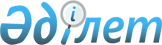 2018 жылға арналған субсидияланатын тыңайтқыштар түрлерінің тізбесін және тыңайтқыштарды сатушыдан сатып алынған тыңайтқыштардың 1 тоннасына (килограмына, литріне) арналған субсидиялардың нормаларын бекіту туралыҚостанай облысы әкімдігінің 2017 жылғы 8 желтоқсандағы № 626 қаулысы. Қостанай облысының Әділет департаментінде 2017 жылғы 28 желтоқсанда № 7431 болып тіркелді.
      "Қазақстан Республикасындағы жергілікті мемлекеттік басқару және өзін-өзі басқару туралы" 2001 жылғы 23 қаңтардағы Қазақстан Республикасы Заңының 27-бабына, Қазақстан Республикасы Ауыл шаруашылығы министрінің 2015 жылғы 6 сәуірдегі № 4-4/305 "Тыңайтқыштардың құнын (органикалық тыңайтқыштарды қоспағанда) субсидиялау қағидаларын бекіту туралы" бұйрығына (Нормативтік құқықтық актілерді мемлекеттік тіркеу тізілімінде № 11223 болып тіркелген) сәйкес Қостанай облысының әкімдігі ҚАУЛЫ ЕТЕДІ:
      1. Қоса беріліп отырған 2018 жылға арналған субсидияланатын тыңайтқыштар түрлерінің тізбесін және тыңайтқыштарды сатушыдан сатып алынған тыңайтқыштардың 1 тоннасына (килограмына, литріне) арналған субсидиялардың нормалары бекітілсін.
      2. Күшi жойылды деп танылсын: 
      1) Қостанай облысы әкімдігінің 2016 жылғы 23 қыркүйектегі № 444 "Субсидияланатын тыңайтқыштар түрлерінің тізбесін және тыңайтқыштарды сатушыдан сатып алынған тыңайтқыштардың 1 тоннасына (килограмына, литрiне) арналған субсидиялардың шекті нормаларын бекіту туралы" қаулысы (Нормативтік құқықтық актілерді мемлекеттік тіркеу тізілімінде № 6649 болып тіркелген, 2016 жылғы 15 қазандағы "Костанайские новости" газетінде жарияланған);
      2) Қостанай облысы әкімдігінің 2017 жылғы 17 сәуірдегі № 194 "Әкімдіктің 2016 жылғы 23 қыркүйектегі № 444 "Субсидияланатын тыңайтқыштар түрлерінің тізбесін және тыңайтқыштарды сатушыдан сатып алынған тыңайтқыштардың 1 тоннасына (килограмына, литріне) арналған субсидиялардың шекті нормаларын бекіту туралы" қаулысына өзгерістер енгізу туралы" қаулысы (Нормативтік құқықтық актілерді мемлекеттік тіркеу тізілімінде № 7053 болып тіркелген, 2017 жылғы 30 мамырда Қазақстан Республикасы нормативтік құқықтық актілерінің эталондық бақылау банкінде жарияланған).
      3. "Қостанай облысы әкімдігінің ауыл шаруашылығы басқармасы" мемлекеттік мекемесі Қазақстан Республикасының заңнамасында белгіленген тәртіппен:
      1) осы қаулының аумақтық әділет органында мемлекеттік тіркелуін;
      2) осы қаулы мемлекеттік тіркелген күннен бастап күнтізбелік он күн ішінде оның қазақ және орыс тілдеріндегі қағаз және электрондық түрдегі көшірмесін "Республикалық құқықтық ақпарат орталығы" шаруашылық жүргізу құқығындағы республикалық мемлекеттік кәсіпорнына Қазақстан Республикасы нормативтік құқықтық актілерінің эталондық бақылау банкінде ресми жариялау және оған енгізу үшін жіберуді;
      3) осы қаулыны ресми жарияланғаннан кейін Қостанай облысы әкімдігінің интернет-ресурсында орналастырылуын қамтамасыз етсін.
      4. Осы қаулының орындалуын бақылау Қостанай облысы әкімінің жетекшілік ететін орынбасарына жүктелсін.
      5. Осы қаулы алғашқы ресми жарияланған күнінен кейін күнтізбелік он күн өткен соң қолданысқа енгізіледі. 2018 жылға субсидияланатын тыңайтқыштар түрлерінің тізбесі және тыңайтқыштарды сатушыдан сатып алынған тыңайтқыштардың 1 тоннасына (килограмына, литріне) арналған субсидиялардың нормалары
      Ескерту. Тізбе және нормаларға өзгерістер енгізілді - Қостанай облысы әкімдігінің 16.05.2018 № 210 (алғашқы ресми жарияланған күнінен кейін күнтізбелік он күн өткен соң қолданысқа енгізіледі); 14.09.2018 № 410 (алғашқы ресми жарияланған күнінен кейін күнтізбелік он күн өткен соң қолданысқа енгізіледі) қаулыларымен.
					© 2012. Қазақстан Республикасы Әділет министрлігінің «Қазақстан Республикасының Заңнама және құқықтық ақпарат институты» ШЖҚ РМК
				
      Қостанай облысының әкімі

А. Мұхамбетов
Әкімдіктің
2017 жылғы 8 желтоқсандағы
№ 626 қаулысымен бекітілген
№
Субсидияланатын тыңайтқыштар түрлері
Тыңайтқышта әсер етуші заттың құрамы, %
Өлшем бірлігі
Бір бірлігіне арналған субсидиялардың нормалары, теңге
1
2
3
4
5
Азоттық тыңайтқыштар
Азоттық тыңайтқыштар
Азоттық тыңайтқыштар
Азоттық тыңайтқыштар
Азоттық тыңайтқыштар
1
Аммиак селитрасы
N 34,4
тонна
36000
1
Аммиак селитрасы
N 34,4
тонна
36000
1
Б маркалы аммиак селитрасы 
N 34,4
тонна
36000
2
Карбамид 
N-46
тонна
42500
2
Карбамид 
N-41,2, K2O-5,5
тонна
42500
2
Карбамид 
N-46,2
тонна
42500
2
Карбамид 
N-46,3
тонна
42500
2
Карбамид 
N-46,6
тонна
42500
2
Б маркалы, карбамид
N-46
тонна
42500
2
Б маркалы, карбамид
N-46,2
тонна
42500
2-1
Аммоний сульфаты
N-21
тонна
30800
Фосфорлық тыңайтқыштар
Фосфорлық тыңайтқыштар
Фосфорлық тыңайтқыштар
Фосфорлық тыңайтқыштар
Фосфорлық тыңайтқыштар
3
Суперфосфат
P-15
тонна
18700
3
Байытылған суперфосфат
P-21,5
тонна
18700
3
Суперфосфат
P-19
тонна
18700
4
"Супрефос-NS" азот құрамды супрефос
N12, P2O5-24, Ca-14, Mg-0,5, SO3-25
тонна
64000
5
Аммофос
N-10, P-46
тонна
62500
5
Аммофос
N-12, P-52
тонна
62500
Калийлық тыңайтқыштар
Калийлық тыңайтқыштар
Калийлық тыңайтқыштар
Калийлық тыңайтқыштар
Калийлық тыңайтқыштар
6
Тазартылған күкірт қышқылды калий 

(калий сульфаты)
K2O-50
тонна
130000
Күрделі тыңайтқыштар
Күрделі тыңайтқыштар
Күрделі тыңайтқыштар
Күрделі тыңайтқыштар
Күрделі тыңайтқыштар
7
Нитроаммофоска марки

NPK 15:15:15
N-15, P-15, K-15
тонна
59000
7
Нитроаммофоска марки

NPK 16:16:16
N-16, P-16, K-16
тонна
59000
7
Нитроаммофоска марки

NPK 10:26:26
N-10, P-26, K-26
тонна
59000
7-1
Құрамында азот-фосфор күкірті бар кешенді тыңайтқыш 20:20 маркалы
N-20, P-20, S-14
тонна
62500
7-1
Құрамында азот-фосфор күкірті бар кешенді тыңайтқыш 20:20 маркалы
N-20, P-20, S-8-14
тонна
62500
7-1
Азот-фосфор күкіртқұрамында тыңайтқыш, NP+S=20:20+14 маркасы
N-20, P-20, S-14
тонна
62500
7-2
10:26:26 маркалы азот-фосфор-калийлі тыңайтқыш
N-10, P2O5-26, K2O-26, S-1,7
тонна
59000
7-3
NPK-тыңайтқыш
N-15, P2O5-15, K2O-15
тонна
59000
7-3
Кешенді минералды азот-фосфор-калийлі тыңайтқыш (NPK-тыңайтқыш)
N-15, P2O5-15, K2O-15
тонна
59000
7-4
КАС+ сұйық тыңайтқышы
N-28-34, K2O-0,052, SO3-0,046, Fe-0,04 (EDTA)
тонна
42500
Микротыңайтқыштар
Микротыңайтқыштар
Микротыңайтқыштар
Микротыңайтқыштар
Микротыңайтқыштар
8
Текамин Райз 

(TECAMIN RAIZ)
N-5,5, K2O-1,0, Fe-0,5,Mn-0,3, Zn-0,15, Cu-0,05
литр
2283,5
9
Текамин Макс

 (TECAMIN MAX)
N-7
литр
1750
10
Текнокель Амино Микс (TECNOKEL AMINO MIX)
Fe-3, Zn-0,7, Mn-0,7, 

Cu-0,3, B-1,2, Mo-1,2
литр
1427
11
Текнокель Амино кальций (TECNOKEL AMINO CA)
Ca-10
литр
1427
12
Контролфит РК (CONTROLPHYT РК)
P-30, K-20
литр
1750
13
Текнофит (TECNOPHYT PH)
поли-гиброки-карбоқышқылы-20, N-2, P-2
литр
1864,6
14
Изагри-К, марка Азот минералдық тыңайтқыш
нитраттық N-10,6, аммонийлық N-19,5, амидтық N-11,0, K2O-4,11, P2O5-2,47, SO3-2,33, MgO-0,48, Zn-0,27, Cu-0,14, Mo-0,07, Fe-0,04, B-0,03, Mn-0,02, Se-0,03, Co-0,01
литр
585
15
Изагри-К, марка Фосфор минералдық тыңайтқыш
P2O5-27,7, N-9,7, K2O-6,8, MgO-0,27, SO3-0,53, Zn-0,4, 

Cu-0,13, Fe-0,16, Mn-0,08, B-0,23, Mo-0,08, Co-0,02, 

аминоқышқылдар-2,0
литр
585
16
Изагри-М, марка Форс Рост минералдық тыңайтқыш
Zn-3,36, Cu-3,76, Mn-0,37, Fe-0,54, MgO-2,37, SO3-15,2, Co-0,23, Li-0,06, Ni-0,002, 

аминоқышқылдар -15,0
литр
1050
17
Микроэл
Cu-0.6, Zn-1.4, B-0.16, Mn-0.34, Fe-0.3, Mo-0.22, Co-0.08, Se-0.009, Ni-0.006, Li-0.04, N-0.4, K2O-0.03, SO3-2.5, MgO-1.5.
литр
1383
18
Микромак 
Cu: 0,61-3,55, Zn:0,52-3,11, В:0,18-0,61, Mn:0,18-0,49, 

Fe:0,19-0,49, Mo:0,27-1,14, 

Со:0,18-0,31, Se: 0,004-0,012, Cr: 0,031-0,194, Ni:0,008-0,015, Li:0,044-0,129, V:0,034-0,158, N:0,3-4,4, P2О5:0,2-0,6, K2О:0,84-5,9, SО3:1,0-5,0

MgО:0,34-2,08
литр
1355
19
Страда N
Cu-0.083, Zn-0.18, B-0.022, Mn-0.07, Fe-0.042, Mo-0.07, Co-0.014, Se-0.0014, N-37.4, P2O5-2.8, K2O-4.2, SO3-1.75, MgO-0.21.
литр
610
20
Страда Р
Cu-0.09, Zn-0.21, B-0.026, Mn-0.065, Fe-0.09, Mo-0.065, Co-0.013, Se-0.0026, N-6.5, P2O5-25.8, K2O-6.5, SO3-1.03, MgO-0.23.
литр
813
21
"Акварин" суда еритін кешенді минералды тыңайтқыштары, "Акварин-3" маркасы
N3:Р11:К35+MgO4,0+S9,0+Nнит.-3,0
килограмм
328,746
22
"Акварин" суда еритін кешенді минералды тыңайтқыш, "Акварин-13" маркасы
N13:Р41:К13+Nнит.-4,4+Nамм.-8,6
килограмм
346,843
23
 Магний сульфаты (күкіртқышқылды магний) В маркасы
MgO – 16,9;

S – 13,5
килограмм
82,5
24
Монокалийфосфат
Р2O5 – 52;

К2О - 34
килограмм
331
25
Kristalon Yellow 13-40-13 минералды тыңайтқыш
N-13, NH4-8,6, NO3- 4,4, P2O5-40, K2O-13, SO3-27.5, B-0,025, Cu-0,01, Fe-0,07, Mn-0,04, Zn-0,025, Mo-0,004
тонна
350000
26
Изагри-М, Бор маркасы минералды тыңайтқышы
B-12,32, Mo-1, өткіш агенті – 17
литр
825
27
Изагри-К, Мыс маркасы минералды тыңайтқышы
Cu-11,14, N-10,79, S-8,96, аминоқышқылдар, биобелсенді L-нысанда-11, өткіш агенті-1
литр
870
28
Изагри-К, Калий маркасы минералды тыңайтқышы
K2O-15,2, P2O5-6,6, N-6,6, NO3-2,5, SO3-4,6, Mn-0,33, Cu-0,12, Zn-0,07, Fe-0,07, Mo-0,07, B-0,01, Se-0,003, Co-0,001, жұғатын заттардың кешені-1
литр
525
29
Изагри-К, Вита маркасы минералды тыңайтқышы
Zn-2,51, Cu-1,92, Mn-0,37, Mo-0,22, B-0,16, Fe-0,40, Co-0,11, Ni-0,006, N-3,20, K2O- 0,06, SO3-9,34, MgO-2,28, аминоқышқылдар L- белсенді түрде-15
литр
1080
30
Концентрленген кальций нитраты
CaO-32, N-17
тонна
112000
31
Калий селитрасы, СХ маркасы
N-13,7, K2O-46,2
тонна
242000
32
6-сулы азотқышқылды магний (магнийлі селитра)
MgO-15,5, N-11,1
тонна
135000
33
Грогрин микро Феррал 6 (Fe-EDDHA)
Fe-(EDDHA)-6
тонна
1908000
34
Yara Vita Rexolin ABC тыңайтқышы
MgO-9, B-0,5, Cu-1,5, Fe-4, Mn-4, Mo-0,1, Zn-1,5
килограмм
1685,5
35
"Волски Моноформы" сұйық микротыңайтқышы "Волски Моно-Сера" маркалары
N-2, SO3-72, MgO-2,3
литр
993,5
36
"Волски Моноформы" сұйық микротыңайтқышы "Волски Моно-Бор" маркалары
B-10
литр
1265
37
"Волски Микрокомплекс" сұйық кешенді минералды тыңайтқышы "Экомак" маркалары
Cu-0,97, Zn-0,98, B-0,35, Mn-0,58, Fe-0,35, Mo-0,09, N-2,4, P2O5-0,61, K2O-1,77, SO3-4,9, MgO-0,97, Co-0,18
литр
1535